Heartfelt Gratitude for Vivo and Mukti ScholarshipDear Vivo and Mukti,I extend my heartfelt gratitude for the invaluable scholarship you've generously bestowed upon me as an engineering student. This financial support has alleviated a significant burden, allowing me to concentrate more wholly on my academic pursuits. Your investment in my education through Mukti is not just a monetary contribution but a profound affirmation that fuels my commitment to excellence.This scholarship goes beyond its tangible benefits; it serves as a beacon of encouragement and empowerment. Knowing that I have the support of organizations like Vivo and Mukti inspires me to push the boundaries of my academic endeavours. I am deeply appreciative of the opportunities this scholarship affords me and the belief it instills in my potential to make a positive impact in the world.In conclusion, I want to express my sincere appreciation for your commitment to education and the profound impact it has on students like me. Your generosity has opened doors and is instrumental in shaping not only my academic journey but also my aspirations for the future. Thank you for being a catalyst for positive change in the lives of aspiring individuals.Gratefully, Manash Dey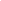 